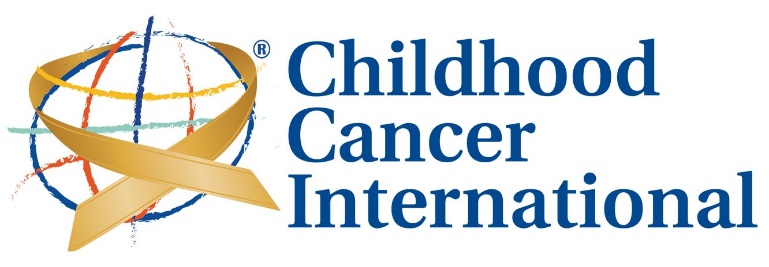 MEMBERSHIP APPLICATION FORM (SPANISH)FORMULARIO DE SOLICITUD DE MEMBRESÍAPara solicitar la afiliación a Childhood Cancer International (CCI), por favor rellene el formulario en español o inglés. Adjunte los documentos requeridos. Envíe la solicitud por correo electrónico a admin@cci.care. Su solicitud se debatirá en la próxima reunión de la Junta Directiva. Finalmente, la Asamblea General Anual debe aprobar su afiliación. Por favor, adjunte:Los estatutos o reglamento de la organizaciónUna lista de la composición de la Junta Directiva o del Consejo con una biografía breve de cada miembro, indicando si son padres de un niño / adolescente con cáncer;otros miembros de la familia involucrados en el cuidado directo del niño / adolescente con cáncer;sobrevivientes de un cáncer infantil diagnosticado antes que los 19 años que ahora son adultos;y/o otras personas como médicos, enfermeras, psicólogos, empresarios, abogados. Una lista del personal contratado (si lo hay) Un folleto que describa su organización (no es necesario si tiene un sitio web)El logotipo de su organizaciónSus últimas cuentas anuales (auditadas), o si están en su página web añada el enlace aquí:Si tiene alguna pregunta, por favor, contacte con CCI: admin@cci.care
La cuota anual estándar para ser miembros de la CCI es 600 euros al año para los miembros en países de renta alta (según la clasificación del Banco Mundial) o que se encuentren dentro del tramo de renta anual designado. Pueden acogerse a una cuota reducida las organizaciones de países de renta media (300 euros) y de renta baja (150 euros), así como las asociaciones recién organizadas, las organizaciones afiliadas o las organizaciones sin ánimo de lucro (3 años o menos) con recursos limitados. Estas últimas también pueden solicitar la "adopción" por parte de una organización miembro de la CCI más estable desde el punto de vista financiero. Las solicitudes de reducción de cuotas deben enviarse a principios de año.¿Desea solicitar una reducción de la cuota de afiliación? 	  SÍ      NO
Por la presente aceptamos el pacto de la CCI de que todas las organizaciones con derecho a voto en un país pueden tener un voto en la Asamblea General.¿Es usted miembro de otra organización contra el cáncer?    SÍ     NO
(por ejemplo, UICC, WCC…)¿Qué asociación(es)?: ______________ Firma del presidente _________ Fecha ____________________________________________
Nombre del presidente _______________________________
Por favor, no olvide adjuntar:Los estatutos o reglamento de la organizaciónUna lista de la composición de la Junta Directiva o del Consejo con una biografía breve de cada miembro, indicando si son padres de un niño / adolescente con cáncer;otros miembros de la familia involucrados en el cuidado directo del niño / adolescente con cáncer;sobrevivientes de un cáncer infantil diagnosticado antes que los 19 años que ahora son adultos;y/o otras personas como médicos, enfermeras, psicólogos, empresarios, abogados. Una lista del personal remunerado (si lo hay) Un folleto que describa su organización (no es necesario si tiene un sitio web)El logotipo de su organizaciónSus últimas cuentas anuales (auditadas), o si están en su página web añada el enlace aquí:Gracias para completar la aplicación

Esperamos poder ponernos en contacto con usted para informarle sobre la decisión de la Junta Directiva de CCI y la Asamblea General Anual1. Información General1. Información GeneralNombre de la organizaciónNombre cortoDirecciónCódigo postalCiudadPaísRegión (África, Asia, Europa, América Latina, América del Norte, Oceanía)Número de teléfonoDirecciones de redes sociales (Facebook, Twitter, Instagram, etc.)Nombre y cargo de la(s) persona(s) de contactoCorreo electrónico (organización y persona(s) de contacto)Representante(s) autorizado(s) en la Asamblea General Anual de CCI2. Estructura de la organizaciónMisión de la organizaciónAño de constitución de su organización¿Cuántos grupos locales o delegaciones tiene su organización?¿Con qué frecuencia se reúne su junta directiva al año?COMPOSICIÓN DE LA JUNTA DIRECTIVANúmero (Nº.) de miembros de la junta directivaNº. de miembros con derecho a votoNº. de padres de niños/adolescentes con cáncer en la juntaNº. de sobrevivientes en la juntaNº. de hermanos de niños/adolescentes con cáncer en la juntaNº. de otros miembros de la familia en la junta (guardianes legales, abuelos, tíos, primos involucrados en el cuidado directo del niño/adolescente con cáncer)Nº. de profesionales (médicos, enfermeros, psicólogos, trabajadores sociales, etc.) en la juntaNº. de otras personas que no son padres (empresarios, abogados, etc.) en el consejoINFORMACIÓN SOBRE VOLUNTARIOS Y MIEMBROSNº. de voluntarios que participan en las actividades y servicios de su organizaciónSi tiene afiliación, número de miembros de su organización Nº. de padres como miembrosNº. de familiares como miembrosNº. de sobrevivientes como miembrosNº. de hermanos como miembrosNº. de profesionales como miembrosNº. de miembros corporativos como miembrosNº. de otras personas como miembrosINFORMACIÓN SOBRE EL PERSONALNº total de personal¿Cuáles son los títulos y funciones de su personal contratado?Nº. de personal contratado/asalariado a tiempo completeNº. de personal contratado /asalariado a tiempo parcialNº de voluntarios a tiempo completoNº. de personal voluntario a tiempo parcialINFORMACIÓN SOBRE LA OFICINA¿Tiene una oficina propia o alquilada? SI     	  NO¿Tiene sub-oficinas? ¿Cuántas?3. Servicios y programas de la organizaciónEnumere los tipos de actividades o servicios que presta su organización.Yes/no, what, how often3. Servicios y programas de la organizaciónEnumere los tipos de actividades o servicios que presta su organización.Yes/no, what, how oftenSi / no, qué, con qué frecuenciaBoletín de noticiasRevista para jóvenesRevista para niñosSitio web (escriba el sitio web)Las redes sociales para la difusión o la formaciónInformación escrita (libros, folletos)Información audiovisual (CD, DVD, video)información digital (CD-ROM)conferenciasprogramas para padresprogramas para hermanosprogramas para niñosprogramas para adolescentesprogramas para grupos de sobrevivientesprogramas para abuelosprogramas para padres en dueloprogramas para hermanos en dueloprograma escolar y/o información para las escuelasProgramas de reinserción escolarProgramas de protección laboral y oportunidades de empleoServicios de asesoramiento profesional (sobrevivientes)Casas de acogida (s) para padrescampamentosotros programas recreativosparticipación en el establecimiento de pautas de tratamiento programas de formación para profesionalesDefensa de derechos e interesesasistencia médica o de tratamiento directa proporciona fondos para crear una unidad de cáncer infantilproporciona fondos para la creación de salas de juego, zonas de recreo, etc.subvenciona los salarios del personal del hospitales propietario de un hospital o centro médico 4. Área de trabajo de la organización 4. Área de trabajo de la organización 4. Área de trabajo de la organización Sí / no, qué actividades, dónde?Sí / no, qué actividades, dónde?localprovincial/regionalnacionalAfiliación a un hospital(es)miembro de una organización nacionalafiliación a una organización nacionalPROGRAMAS INTERNACIONALES DE LA ORGANIZACIÓNPROGRAMAS INTERNACIONALES DE LA ORGANIZACIÓNPROGRAMAS INTERNACIONALES DE LA ORGANIZACIÓNSí / no, con quién?Sí / no, con quién?twinning project and with whominternational support programmeSERVICIOS Y PROGRAMAS DE LAS DELEGACIONES LOCALES (si procede)SERVICIOS Y PROGRAMAS DE LAS DELEGACIONES LOCALES (si procede)SERVICIOS Y PROGRAMAS DE LAS DELEGACIONES LOCALES (si procede)Sí / no, con qué frecuenciaboletín de noticiasboletín de noticiasrevista para jóvenes adultosrevista para jóvenes adultosrevista para niñosrevista para niñossitio websitio webinformación escrita (libros, folletos)información escrita (libros, folletos)información audiovisual (CD, DVD, vídeo)información audiovisual (CD, DVD, vídeo)información digital (CD-ROM)información digital (CD-ROM)conferenciasconferenciasprogramas para padresprogramas para padresprogramas para hermanosprogramas para hermanosprogramas para niñosprogramas para niñosprogramas para adolescentesprogramas para adolescentesprogramas para grupos de sobrevivientesprogramas para grupos de sobrevivientesprogramas para abuelosprogramas para abuelosprogramas para padres afligidosprogramas para padres afligidosprogramas para hermanos en dueloprogramas para hermanos en dueloprograma escolar y/o información para escuelasprograma escolar y/o información para escuelasCasas de acogida (s) para padresCasas de acogida (s) para padrescampamentoscampamentosotros programas recreativosotros programas recreativosparticipación en el establecimiento de pautas de tratamiento participación en el establecimiento de pautas de tratamiento programas de formación para profesionalesprogramas de formación para profesionalesDefensa de derechos e interesesDefensa de derechos e interesesasistencia médica o de tratamiento directa asistencia médica o de tratamiento directa proporciona fondos para crear una unidad de cáncer infantilproporciona fondos para crear una unidad de cáncer infantilproporciona fondos para la creación de salas de juego, zonas de recreo, etc.proporciona fondos para la creación de salas de juego, zonas de recreo, etc.subvenciona los salarios del personal del hospitalsubvenciona los salarios del personal del hospitales propietario de un hospital o centro médico es propietario de un hospital o centro médico 4. Presupuesto de la organización4. Presupuesto de la organización¿Cuál es el presupuesto anual de su organización en euros?Fuentes de financiaciónFuentes de financiaciónCuotas de los miembrosRedaudación de fondos / donacionesApoyo del gobiernoSubvenciones de fondos públicos, privados y fideicomisosPatrocinadoresVenta de productos, etc.Otras fuentes de financiación5. LogrosN. de niños con cáncer asistidos/atendidos en los dos últimos añosy total en los últimos 6 añosPrincipales avances como resultado de las iniciativas de defensa de derechos e intereses de niños/adolescentes en los últimos cinco añosPrincipales avances como resultado de las iniciativas de defensa de derechos e intereses de niños/adolescentes en los últimos cinco años112. 2. 3 3 4.4.6.6.